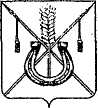 АДМИНИСТРАЦИЯ КОРЕНОВСКОГО ГОРОДСКОГО ПОСЕЛЕНИЯКОРЕНОВСКОГО РАЙОНАПОСТАНОВЛЕНИЕот 15.12.2022   		                                                  			  № 1674г. КореновскО создании автономного учреждения путем изменения типасуществующего муниципального бюджетного учреждениякультуры «Кореновский городской парк культуры и отдыха»В соответствии со статьей 123.22 Гражданского кодекса Российской Федерации, Федеральным законом от 12 января 1996 года № 7-ФЗ «О некоммерческих организациях», Федеральным законом от 3 ноября                                 2006 года № 174-ФЗ «Об автономных учреждениях», постановлением администрации муниципального образования Кореновский район от 16 ноября 2010 года № 889 «Об утверждении Порядка принятия решения о создании, реорганизации, ликвидации, проведения реорганизации, ликвидации, изменения типа муниципальных учреждений Кореновского городского поселения Кореновского района, а также об утверждении уставов муниципальных учреждений Кореновского городского поселения Кореновского района и внесения в них изменений», решением Совета муниципального образования Кореновский район от 25 мая 2022 года № 303 «Об утверждении Положения о порядке управления и распоряжения имуществом, находящимся в собственности Кореновского городского поселения Кореновского района», на основании предложения муниципального бюджетного учреждения культуры «Кореновский городской парк культуры и отдыха», администрация Кореновского городского поселения Кореновского района п о с т а н о в л я е т:1. Создать муниципальное автономное учреждение культуры «Кореновский городской парк культуры и отдыха» путем изменения типа существующего муниципального бюджетного учреждения культуры «Кореновский городской парк культуры и отдыха».2. Учредителем муниципального автономного учреждения культуры «Кореновский городской парк культуры и отдыха» является Кореновское городское поселение Кореновского района.3. Функции и полномочия учредителя муниципального автономного учреждения культуры «Кореновский городской парк культуры и отдыха» осуществляет администрация Кореновского городского поселения Кореновского района.4. Цели деятельности муниципального автономного учреждения культуры «Кореновский городской парк культуры и отдыха» оставить без изменения.5. Сохранить штатную численность муниципального бюджетного учреждения культуры «Кореновский городской парк культуры и отдыха», действующую на дату изменения типа указанного учреждения, в муниципальном автономном учреждении культуры «Кореновский городской парк культуры и отдыха».6. Закрепить за муниципальным автономным учреждением культуры «Кореновский городской парк культуры и отдыха» на праве оперативного управления муниципальное имущество и утвердить:6.1. Перечень объектов недвижимого имущества, закрепляемого на праве оперативного управления за муниципальным автономным учреждением культуры «Кореновский городской парк культуры и отдыха» (приложение № 1);6.2. Перечень особо ценного движимого имущества, закрепляемого на праве оперативного управления за муниципальным автономным учреждением культуры «Кореновский городской парк культуры и отдыха» (приложение № 2);6.3. Перечень иного движимого имущества, закрепляемого на праве оперативного управления за муниципальным автономным учреждением культуры «Кореновский городской парк культуры и отдыха» (приложение № 3).7. Юридическому отделу администрации Кореновского городского поселения Кореновского района (Крыгина) подготовить проект устава муниципального автономного учреждения культуры «Кореновский городской парк культуры и отдыха» в течение пяти дней после подписания настоящего постановления.8. Организационно-кадровому отделу администрации Кореновского городского поселения Кореновского района (Слепокурова) внести соответствующие изменения в трудовой договор с директором муниципального бюджетного учреждения культуры «Кореновский городской парк культуры и отдыха» в установленном действующим законодательством порядке.9. Муниципальному бюджетному учреждению культуры «Кореновский городской парк культуры и отдыха» (Громов) осуществить мероприятия по созданию муниципального автономного учреждения культуры «Кореновский городской парк культуры и отдыха»: 9.1. В течение трех рабочих дней после подписания настоящего постановления уведомить кредиторов и дебиторов муниципального бюджетного учреждения культуры «Кореновский городской парк культуры и отдыха» о проведении юридических действий по созданию муниципального автономного учреждения культуры «Кореновский городской парк культуры и отдыха»;9.2. Осуществить государственную регистрацию устава муниципального автономного учреждения культуры «Кореновский городской парк культуры и отдыха» в течение пяти дней после его утверждения;9.3. В течение 3 рабочих дней со дня государственной регистрации изменений в уставе, представить в отдел имущественных и земельных отношений администрации Кореновского городского поселения Кореновского района документы для внесения соответствующих изменений в реестр муниципального имущества Кореновского городского поселения Кореновского района;9.4. Представить на утверждение в администрацию Кореновского городского поселения Кореновского района проект муниципального задания учредителя в отношении муниципального автономного учреждения культуры «Кореновский городской парк культуры и отдыха» и проект соглашения о порядке и условиях предоставления субсидии на финансовое обеспечение выполнения муниципального задания на оказание муниципальных услуг (выполнение работ).10. Отделу имущественных и земельных отношений администрации Кореновского городского поселения Кореновского района (Хахуцкая) после получения сведений о государственной регистрации изменений в уставе муниципального автономного учреждения культуры «Кореновский городской парк культуры и отдыха»:10.1. Внести соответствующие изменения в реестр муниципального имущества Кореновского городского поселения Кореновского района.10.2. Подготовить проект правового акта администрации Кореновского городского поселения Кореновского района о назначении членов наблюдательного совета муниципального автономного учреждения культуры «Кореновский городской парк культуры и отдыха» в течение семи дней после государственной регистрации устава.11. Общему отделу администрации Кореновского городского поселения Кореновского района (Труханова) официально опубликовать настоящее постановление и обеспечить его размещение на официальном сайте администрации Кореновского городского поселения Кореновского района в информационно- телекоммуникационной сети «Интернет».12. Контроль за выполнением настоящего постановления возложить на заместителя главы Кореновского городского поселения Кореновского района, начальника отдела по гражданской обороне и чрезвычайным                              ситуациям С.Г. Чепурного.13. Постановление вступает в силу после его официального опубликования.ГлаваКореновского городского поселенияКореновского района                                                                                 М.О. ШутылевПРИЛОЖЕНИЕ № 1УТВЕРЖДЕНпостановлением администрацииКореновского городского поселенияКореновского районаот 15.12.2022 № 1674ПЕРЕЧЕНЬнедвижимого имущества, закрепляемого на праве оперативного управленияза муниципальным автономным учреждением культуры«Кореновский городской парк культуры и отдыха»Начальник отдела имущественныхи земельных отношений администрацииКореновского городского поселенияКореновского района                                                                                                                                                  О.Г. ХахуцкаяПРИЛОЖЕНИЕ № 2УТВЕРЖДЕНпостановлением администрацииКореновского городского поселенияКореновского районаот 15.12.2022 № 1674ПЕРЕЧЕНЬособо ценного движимого имущества, закрепляемого на правеоперативного управления за муниципальным автономным учреждением культуры «Кореновский городской парк культуры и отдыха»Начальник отдела имущественныхи земельных отношений администрацииКореновского городского поселенияКореновского района                                                                                  О.Г. Хахуцкая       ПРИЛОЖЕНИЕ № 3УТВЕРЖДЕНпостановлением администрацииКореновского городского поселенияКореновского районаот 15.12.2022 № 1674ПЕРЕЧЕНЬиного движимого имущества, закрепляемого на праве оперативногоуправления за муниципальным автономным учреждением культуры «Кореновский городской парк культуры и отдыха»Начальник отдела имущественныхи земельных отношений администрацииКореновского городского поселенияКореновского района                                                                                  О.Г. Хахуцкая№  п/пНаименование, адрес (местоположение)Характеристики объектаКадастровый номерИнвентарный номерБалансовая стоимость, руб.Туалет, адрес (местоположение): г.Кореновск, ул.В.Павленко, 63назначение: нежилое здание, общая площадь 34,4 кв.м., этажность 123:12:0601026:477106010047132 249,00Павильон «Турист» адрес (местоположение): г.Кореновск, ул.В.Павленко, 63назначение: нежилое здание, площадь 134,3 кв.м.23:12:0601026:520101020003253 066,68Административное здание с пристройкой адрес (местоположение): г.Кореновск, ул.В.Павленко, 63назначение: нежилое, общая площадь 87 кв.м., этажность 123:12:0601026:489106010133124 631,46Гараж, адрес (местоположение): г.Кореновск, ул.В.Павленко, 63--106010131153 811,00Сарай, адрес (местоположение): г.Кореновск, ул.В.Павленко, 63назначение: нежилое, общая площадь 30,7 кв.м., этажность 123:12:0601026:5011060100958 359,00Зал игровых автоматов (Компьютерный зал), адрес (местоположение): г.Кореновск, ул.В.Павленко, 63назначение: нежилое здание, площадь 98,9 кв.м.23:12:0601026:49510601015186 031,72Касса (Электрощитова), адрес (местоположение): г.Кореновск, ул.В.Павленко, 63назначение: нежилое здание, общая площадь 17,5 кв.м., этажность 123:12:0601026:49810601004620567,52Туалет, адрес (местоположение): г. Кореновск, ул. В.Павленко, 63--10601009624300,00реконструкция «Городской парк культуры и отдыха»--410112700000130 579 302,00ИтогоИтогоИтогоИтого131 382 318,38№ п/пНаименованиеИнвентарный номерБалансовая стоимость, руб.Аттракцион Автодром1060101661 349 933,40Аттракцион Колокольчик10601011779 986,45Аттракцион Юнга106011698279 960,96Аттракцион Круговой обзор1060100081 018 559,49Аттракцион Солнышко10601000442 167,52Аттракцион Карнавал106010091319 365,30Аттракцион Качели комбинированные106010162126 398,07Аттракцион «Стрелковый тир»1101240002225 000,00Аттракцион Воздушные велосипеды106010161329 984,58Аттракцион Хип-хоп106010031388 500,00Аттракцион-цепочная карусель «Твист»4101347000251 578 333,33Аттракцион качели «Дракон»4101347000261 578 333,33Автомобильчик «Классика»101040074134 520,00Вагон для аттракциона «Паровозик КРОХА»11010400297 500,00Паровозик аттракциона «Паровозик КРОХА»110104001120 510,00Автомобильчик «Классика»101040075134 520,00ИтогоИтого7 803 572,43№ п/пНаименованиеИнвентарный номерБалансовая стоимость, руб.Песочный дворик»Кремль»10104007398 956,35Ограждения в МБУК «Кореновский ГПК и О»41011370000155 238,63Установка железобетонных лотков от ул.В.Павленко до реки левый бейсужек в г.Кореновске410113700002303 287,00Автомобильчик «Классика»101040074134 520,00Автомобильчик «Классика»101040075134 520,00Паровозик аттракциона «Паровозик КРОХА»110104001120 510,00Вагон для аттракциона «Паровозик КРОХА»11010400297 500,00Аттракцион-цепочная карусель «Твист»4101347000251 578 333,33Аттракцион качели «Дракон»4101347000261 578 333,33Торговый павильон размером 4000*2500*3000 мм.410133700016194 000,00Комплект переносных элементов для сборно-разборной сценической конструкции110133500002737 550,00Кабинка для оператора (Изготовление )41013370000280 000,00Кабинка для оператора (Изготовление )41013370000380 000,00Кабинка для оператора (Изготовление )41013370000480 000,00Металлическое ограждение (выполнение работ по установке мет.ограждения)410133700005186 960,84Металлическое ограждение аттракционов 410133700007287 959,69Декоративный элемент «Бетонные шары с основанием» 4101337000086 000,00Декоративный элемент «Бетонные шары с основанием» 4101337000096 000,00Декоративный элемент «Бетонные шары с основанием» 4101337000106 000,00Декоративный элемент «Бетонные шары с основанием» 4101337000116 000,00Декоративный элемент «Бетонные шары с основанием» 4101337000126 000,00Декоративный элемент «Бетонные шары с основанием» 4101337000136 000,00Декоративный элемент «Бетонные шары с основанием» 4101337000146 000,00Декоративный элемент «Бетонные шары с основанием» 4101337000156 000,00Кованная малая архитектурная форма «Лошадь и жеребенок»410133700019250 000,00Система видеонаблюдения в автономном режиме №1110134000219101 001,16Система видеонаблюдения в автономном режиме №2110134000220101 001,17Система видеонаблюдения в автономном режиме №3110134000221101 001,17Видеокамера цветнаяул. Spezvision VC-SSN556C D L V3110134000605 300,00Видеорегистратор 8-икан.SpetzvisionHQ-9508 M110134000627 450,00Принтер струйный А4 Epson L120, А44101347000289 300,00Высоторез STIHL HT 131 (1.4кВт/1,9 л.с, 7,8кг, 2.7-3.9м, США41013470003053 000,00Ноутбук LenovoIdeaPad 100- 15 15.6»Cel N2840/2G250/WF41013470003118 500,00Генератор HUTER DY6500L бензин41013470003226 000,00Кофейный автомат Nero YK410134700034107 202,00Сплит-система Rover RS-07ALS141013470003520 000,00Сплит-система Rover RS-07ALS141013470003620 000,00Сплит-система Rover RS-12ALS141013470003725 000,00Дрель аккумуляторная Девалт DCD 771 S2 18v 41013470022610 255,25Бензиновый аэротор Viking LB 54041013470022746 763,33ПК DEXP Mars E159 Core i5-7400 (3.0GHz)/8GB/1TB/Без ПО41013470022825 999,00ПК DEXP Atlas H167 Core i5-8400/8GB/1TB/Без ПО41013470023731 999,00Бензопила STIHL MS 180 C-BE шина R40 (1130-200-0480)41013470023814 570,00ПК DEXP Atlas H167 Core i5-8400/8GB/1TB/Без ПО41013470023931 999,00Радиосистема DUAL HEADSET MSW2 FAME41013470024012 000,00Акустическая активная система EUROLITE B112D41013470024118 500,00Радиосистема VOCAL WIRELESS SISTEM AKG WMS40 mini DUAL VOCAL SET41013470024216 000,00Мотопомпа бенз.  МП-3/1300 Magnus (4т, 7,5л.с., 80мм, 8м, 26м подъем, 27 кг)41013470024914 148,00ЭПУ-0,4 кв (счетчик учета, траснформатор, работы по подключение и монтаж ЭПУ)410134700254172 077,00Сушилка для рук SONNEN K2, 1900 Вт, погружного типа, время сушки 10 сек. пластик41013400026322 000,00Сушилка для рук SONNEN K2, 1900 Вт, погружного типа, время сушки 10 сек. пластик41013400026422 000,00Пила монтажная Девалт D 28730410134100026217 500,00кусторез  STIHL FS 400 (1,9 кВт/2,6 л.с., 8,0 кг Германия)41013470000228 990,00ноутбук Acer Extensa EX 2508-C6BE 15,6» Cel N2840/2G/500/SM/WF/BT/Cam/W8.1/ Blac41013470000322 700,00Усилитель ROXTON AA-24041013470000630 100,00Аккустические колонки ROXTON 4101347000076 820,00Аккустические колонки ROXTON 4101347000086 820,00Аккустические колонки ROXTON 4101347000096 820,00Аккустические колонки ROXTON 4101347000106 820,00Аккустические колонки ROXTON 4101347000116 820,00Регистратор 8 канальный NV-1000941013470001214 605,00IP Камера 5MP EI5213zip-IR41013470001328 750,00IP Камера 5MP EI5213zip-IR41013470001428 750,00IP Камера 5MP EI5213zip-IR41013470001528 750,00IP Камера 5MP EI5213zip-IR41013470001628 750,00IP Камера 5MP EI5213zip-IR41013470001728 750,00IP Камера 5MP EI5213zip-IR41013470001828 750,00IP Камера 5MP EI5213zip-IR41013470001928 750,00IP Камера 5MP EI5213zip-IR41013470002028 750,00Световой коммутатор 9 портов SWP-108241013470002214 605,00HDD 4 Тб (жесткий диск)41013470002316 491,00факс Panasonic1010400644 843,75ноутбук Packard BellENTE 11HC-20204G50Mnks P2020M/4GB/50Gb/DVDRW/int/15.6/HD/W8S11013600014816 990,00Передвижная электростанция ССМ ЭД-100-Т400-1РПМ1 в кожухе на двухосном шасси 110134500007715 680,00Ноутбук LenovoIdeaPad G780 17.3»Intel 2020M/4G/500/GT635-2G/SM/WF/BT/Cam/W8/Brow11013600014219 000,00Генератор пены DSD «UE520» профессиональный,универсальный110852003500160 000,00Генератор пены DSD «UE520» профессиональный,универсальный110852003501160 000,00Компьютер № 12414012470001724 300,00Компьютер № 13414012470001946 398,00МФУ лазерное А4Canon MF 30106 900,00Кулер Water Dispenser T-F3PF5697041013603004712 500,00Трактор MASTERYARD ST2042110136000238168 000,00Квадроцикл Avantis NEW Hunter 8 Синий4101350009122 490,00Перегородка туалетная, ЛДСП 16мм, цв. светло-серый, алюмин.профиль41013600015313 897,16Перегородка туалетная, ЛДСП 16мм, цв. светло-серый, алюмин.профиль41013600015413 897,16Перегородка туалетная, ЛДСП 16мм, цв. светло-серый, алюмин.профиль41013600015513 897,16Перегородка туалетная, ЛДСП 16мм, цв. светло-серый, алюмин.профиль41013600015613 897,16Перегородка туалетная, ЛДСП 16мм, цв. светло-серый, алюмин.профиль41013600015713 897,16Перегородка туалетная, ЛДСП 16мм, цв. светло-серый, алюмин.профиль41013600015813 897,16Перегородка туалетная, ЛДСП 16мм, цв. светло-серый, алюмин.профиль41013600015913 897,16Перегородка туалетная, ЛДСП 16мм, цв. светло-серый, алюмин.профиль41013600016013 897,16Перегородка туалетная, ЛДСП 16мм, цв. светло-серый, алюмин.профиль41013600016113 897,22Тент из ткани ПВХ (650 г/м2 4.70м*4.50м цвет синий)41013600016214 700,00Тент из ткани ПВХ (650 г/м2 4.70м*4.50м цвет синий)41013600016314 700,00Тент из ткани ПВХ (650 г/м2 7.50м*5.30*4.50м цвет синий)41013600016427 800,00Тент из ткани ПВХ (650 г/м2 7.90м*4.920м цвет синий)41013600016531 850,00АОГВ 11,6 Комфорт(ЖМЗ)1101340006311 990,00Шкаф для книг1010600023 100,00стол компьютерный1010600033 500,00Микроволновая печьRolsen MS2080 MC1101360001433 299,00Шкаф длядокументов (в-ш-г)2000-770-380,цвет-ольха1101360001444 170,00металлический шкаф Д*Ш*В - 560х400х1400 мм с одной дверцей-400,00металлический шкаф Д*Ш*В - 560х400х1400 ммс двумя дверцами-500,00металлический шкаф Д*Ш*В - 526х400х760 мм с одной дверцей-300,00зеркало (настенное) разм. 40х75 мм -100,00АОГВ 11,6 Комфорт(ЖМЗ)-11 990,00Стол эргономичный Размер:160*80*784101367000109 504,00Тумба приставная с топом Размер:1500*500*7404101367000119 547,00Брифинг Размер 1000*700*7404101367000126 105,00Cветильник ЖКУ 16-150-001 с/ стеклом IP54/IP204101367000165 266,00Урна-1 (400*400*600) черная 41013670006111 051,88Урна-1 (400*400*600) черная 41013670006211 051,88Урна-1 (400*400*600) черная 41013670006311 051,88Урна-1 (400*400*600) черная 41013670006411 051,88Скамья парковая СК-3 Скамья гранит черный (500*500*260)41013670006515 096,00Скамья парковая СК-3 Скамья гранит черный (500*500*260)41013670006615 096,00Скамья парковая СК-3 Скамья гранит черный (500*500*260)41013670006715 096,00Скамья парковая СК-3 Скамья гранит черный (500*500*260)41013670006815 096,00Контейнер 40-футовый НС TCK U 9688908410136700070164 830,52СК-3 Скамья гранит белая (500х500х260) 41013670007116 765,00СК-3 Скамья гранит белая (500х500х260) 41013670007216 765,00СК-3 Скамья гранит белая (500х500х260) 41013670007316 765,00СК-3 Скамья гранит белая (500х500х260) 41013670007416 765,00СК-3 Скамья гранит белая (500х500х260) 41013670007516 765,00СК-3 Скамья гранит белая (500х500х260) 41013670007616 765,00СК-3 Скамья гранит белая (500х500х260) 41013670007716 765,00СК-3 Скамья гранит белая (500х500х260) 41013670007816 765,00СК-3 Скамья гранит белая (500х500х260) 41013670007916 765,00СК-3 Скамья гранит белая (500х500х260) 41013670008016 765,00СК-3 Скамья гранит белая (500х500х260) 41013670008116 765,00СК-3 Скамья гранит белая (500х500х260) 41013670008216 765,00СК-3 Скамья гранит белая (500х500х260) 41013670008316 765,00СК-3 Скамья гранит белая (500х500х260) 41013670008416 765,00СК-3 Скамья гранит белая (500х500х260) 41013670008516 765,00СК-3 Скамья гранит белая (500х500х260) 41013670008616 765,00СК-3 Скамья гранит белая (500х500х260) 41013670008716 765,00СК-3 Скамья гранит белая (500х500х260) 41013670008816 765,00СК-3 Скамья гранит белая (500х500х260) 41013670008916 765,00СК-3 Скамья гранит белая (500х500х260) 41013670009016 765,00СК-3 Скамья гранит белая (500х500х260) 41013670009116 765,00СК-3 Скамья гранит белая (500х500х260) 41013670009216 765,00СК-3 Скамья гранит белая (500х500х260) 41013670009316 765,00СК-3 Скамья гранит белая (500х500х260) 41013670009416 765,00СК-3 Скамья гранит белая (500х500х260) 41013670009516 765,00СК-3 Скамья гранит белая (500х500х260) 41013670009616 765,00СК-3 Скамья гранит белая (500х500х260) 41013670009716 765,00СК-3 Скамья гранит белая (500х500х260) 41013670009816 765,00СК-3 Скамья гранит белая (500х500х260) 41013670009916 765,00СК-3 Скамья гранит белая (500х500х260) 41013670010016 765,00Устройство водопроводной сети для полива газонов410138700012253 413,00Щит монтажный металлический Корпус метал. ЩМП-4,6,2-074 IP54 ИЭК 4101387000145 600,00Щит монтажный металлический Корпус метал. ЩМП-4,6,2-074 IP54 ИЭК 4101387000155 600,00Беседка деревянная41013870001847 000,00Костюм сценический (Дед Мороз)41013870001945 000,00Костюм сценический (Снегурочка)41013870002036 000,00Комплексная спортивная площадка «Уличные тренажеры»41013870021495 111,00Стол бильярдный 11010602001099 765,00ИтогоИтого10 988 684,54